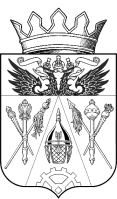                       РОССИЙСКАЯ ФЕДЕРАЦИЯ РОСТОВСКАЯ ОБЛАСТЬ                    СОБРАНИЕ ДЕПУТАТОВ ИСТОМИНСКОГО СЕЛЬСКОГО ПОСЕЛЕНИЯ                                                       ЧЕТВЕРТОГО СОЗЫВА                                                        РЕШЕНИЕО внесении изменения в решение Собрания депутатов Истоминского сельского поселения от 28.01.2016 года № 171«Об утверждении Положения о стратегическом планировании в Истоминском сельском поселения»Принято Собранием депутатовИстоминского сельского поселения                             «30» августа 2019 годВ соответствии с Федеральным законом от 28 июня 2014 года N 172-ФЗ "О стратегическом планировании в Российской Федерации" (далее - Федеральный закон "О стратегическом планировании в Российской Федерации") и Областной закон Ростовской области от 20 октября 2015 г. N 416-ЗС "О стратегическом планировании в Ростовской области" .,-                               Собрание депутатов Истоминского сельского поселенияРЕШАЕТ:1.Внести изменения в Положение о стратегическом планировании в Истоминском сельском поселения», согласно приложению к настоящему решению.2.Опубликовать настоящее решение в периодическом печатном издании «Вестник Истоминского сельского поселения».3.Разместить настоящее решение на официальном сайте Администрации Истоминского сельского поселения.  4.Контроль за исполнением решения возложить на заместителя председателя Собрания депутатов Истоминского сельского поселения Карбаева Г.В. Председатель Собрания депутатов -  глава Истоминского сельского поселения                                                 С. И. Будко х. Островского от 30.08.2019 год №174Приложение к Решению Собрания депутатов Истоминского сельского поселения	от 30.08.2019 №174 Положение о стратегическом планировании в Истоминском сельском поселении                                          Глава 1. Общие положенияСтатья 1. Предмет регулирования настоящего РешенияНастоящие Решение в соответствии с Федеральным законом от 28 июня 2014 года N 172-ФЗ "О стратегическом планировании в Российской Федерации" (далее - Федеральный закон "О стратегическом планировании в Российской Федерации") и Областной закон Ростовской области от 20 октября 2015 г. N 416-ЗС "О стратегическом планировании в Ростовской области" .Статья 2. Правовое регулирование стратегического планированияПравовое регулирование стратегического планирования основывается на Конституции Российской Федерации и осуществляется в соответствии с федеральными конституционными законами, Федеральным законом "О стратегическом планировании в Российской Федерации", другими федеральными законами, а также принятыми в соответствии с ними нормативными правовыми актами Президента Российской Федерации, Правительства Российской Федерации, федеральных органов исполнительной власти, Уставом Истоминского сельского поселения, настоящим Областным законом, другими областными законами и иными нормативными правовыми актами Истоминского сельского поселения, Уставом муниципального образования «Истоминского сельского поселения», настоящим Положением, нормативными актами Администрации Истоминского сельского поселения.Статья 3. Основные понятия, используемые в настоящем РешенииВ настоящем Решении используются основные понятия, предусмотренные Федеральным законом "О стратегическом планировании в Российской Федерации".                 Глава 2. Система стратегического планированияСтатья 4. Принципы и задачи стратегического планированияПринципы и задачи стратегического планирования определяются в соответствии с Федеральным законом "О стратегическом планировании в Российской Федерации".Статья 5. Участники стратегического планированияУчастниками стратегического планирования являются:1) Собрание депутатов Истоминского сельского поселения;2) председатель Собрания депутатов – глава Истоминского сельского поселения;3) Администрация Истоминского сельского поселения;4) Глава администрация Истоминского сельского поселения;5) иные органы и организации в случаях, предусмотренных нормативными правовыми актами, указанными в статье 2 настоящего РешенияСтатья 6. Документы стратегического планирования1. Документы стратегического планирования разрабатываются в рамках целеполагания, прогнозирования, планирования и программирования.2. Документом стратегического планирования, разрабатываемым в рамках целеполагания, является стратегия социально-экономического развития Истоминского сельского поселения.3. К документам стратегического планирования, разрабатываемым в рамках прогнозирования, относятся:1) прогноз социально-экономического развития Истоминского сельского поселения на долгосрочный период;2) бюджетный прогноз Истоминского сельского поселения на долгосрочный период;4. К документам стратегического планирования, разрабатываемым в рамках планирования и программирования, относятся:1) план мероприятий по реализации стратегии социально-экономического развития Истоминского сельского поселения;2) муниципальные программы Истоминского сельского поселения;3) схема территориального планирования Истоминского сельского поселения.5. К разработке документов стратегического планирования могут привлекаться объединения профсоюзов и работодателей, общественные, научные и иные организации с учетом требований законодательства Российской Федерации о государственной, коммерческой, служебной и иной охраняемой законом тайне.6. Документы стратегического планирования подлежат обязательной государственной регистрации в федеральном государственном реестре документов стратегического планирования в порядке и сроки, установленные Правительством Российской Федерации, с учетом требований законодательства Российской Федерации о государственной, коммерческой, служебной и иной охраняемой законом тайне.7. Проекты документов стратегического планирования выносятся на общественное обсуждение с учетом требований законодательства Российской Федерации, в том числе законодательства Российской Федерации о государственной, коммерческой, служебной и иной охраняемой законом тайне.8. Форма, порядок и сроки общественного обсуждения проекта документа стратегического планирования определяются Администрацией Истоминского сельского поселения Глава 3. Полномочия органов местного самоуправления Истоминского                сельского поселенияСтатья 7. Полномочия Собрания депутатов Истоминского сельского поселения в сфере стратегического планированияСобрания депутатов Истоминского сельского поселения осуществляет законодательное регулирование в сфере стратегического планирования и контроль за исполнением решений поселения в сфере стратегического планирования.Статья 8. Полномочия Администрации Истоминского сельского поселения в сфере стратегического планирования1. К полномочиям Администрации Истоминского сельского поселения в сфере стратегического планирования относятся:1) участие в обеспечении реализации единой муниципальной политики в сфере стратегического планирования, организация разработки проектов нормативных правовых актов в указанной сфере и осуществление методического обеспечения стратегического планирования;2) определение в пределах полномочий Истоминского сельского поселения приоритетов социально-экономической политики, долгосрочных целей и задач социально-экономического развития Истоминского сельского поселения, согласованных с приоритетами и целями социально-экономического развития Аксайского района, Ростовской области и Российской Федерации;3) определение порядка разработки, корректировки, осуществления мониторинга и контроля реализации документов стратегического планирования и утверждение (одобрение) таких документов;4) определение порядка методического обеспечения стратегического планирования;5) определение последовательности разработки и взаимоувязки документов стратегического планирования и содержащихся в них показателей, а также порядка формирования системы целевых показателей исходя из приоритетов социально-экономического развития Истоминского сельского поселения для разработки документов стратегического планирования;6) определение целей, задач и показателей деятельности органов исполнительной власти Истоминского сельского поселения;7) обеспечение согласованности и сбалансированности документов стратегического планирования;8) осуществление мониторинга и контроля реализации документов стратегического планирования по вопросам, находящимся в ведении Администрации Истоминского сельского поселения;9) определение порядка подготовки отчетов (докладов) о реализации документов стратегического планирования;10) осуществление контроля за соблюдением нормативных и методических требований к документам стратегического планирования, включая требования к последовательности и порядку их разработки и корректировки.11) разработка документов стратегического планирования;12) обеспечение координации разработки и корректировки документов стратегического планирования;13) участие в рамках своей компетенции в формировании документов стратегического планирования, разрабатываемых на областном уровне по вопросам совместного ведения Истоминского сельского поселения и Истоминского сельского поселения, реализуемых на территории Истоминского сельского поселения.2. Администрация Истоминского сельского поселения осуществляет иные полномочия в сфере стратегического планирования, отнесенные в соответствии с Федеральным законом "О стратегическом планировании в Российской Федерации", другими федеральными законами, нормативными правовыми актами Президента Российской Федерации, Правительства Российской Федерации, областными законами и нормативными правовыми актами Администрации Истоминского сельского поселения к полномочиям Администрации Истоминского сельского поселения.3. Администрация Истоминского сельского поселения также осуществляет полномочия в сфере стратегического планирования, отнесенные федеральными законами к ведению и полномочиям органов государственной власти субъектов Российской Федерации, если иное не установлено настоящим Решением, другими решениями, нормативными правовыми актами Администрации Истоминского сельского поселения.Глава 4. Документы стратегического планирования, разрабатываемые в рамках целеполаганияСтатья 9. Стратегия социально-экономического развития Истоминского сельского поселения1. Стратегия социально-экономического развития Истоминского сельского поселения разрабатывается на период, не превышающий периода, на который разрабатывается прогноз социально-экономического развития Истоминского сельского поселения на долгосрочный период, в целях определения приоритетов, целей и задач социально-экономического развития Истоминского сельского поселения, согласованных с приоритетами и целями социально-экономического развития Российской Федерации.2. Стратегия социально-экономического развития Истоминского сельского поселения разрабатывается в соответствии с Федеральным законом "О стратегическом планировании в Российской Федерации" и содержит:1) историко-географические сведения о Истоминском сельском поселения;2) оценку достигнутых целей социально-экономического развития Истоминского сельского поселения;3) приоритеты, цели, задачи и направления социально-экономической политики Истоминского сельского поселения;4) показатели достижения целей социально-экономического развития Истоминского сельского поселения, сроки и этапы реализации стратегии;5) ожидаемые результаты реализации стратегии;6) оценку финансовых ресурсов, необходимых для реализации стратегии;7) информацию о муниципальных программах Истоминского сельского поселения, утверждаемых в целях реализации стратегии.3. Стратегия социально-экономического развития Истоминского сельского поселения является основой для разработки муниципальных программ Истоминского сельского поселения, схемы территориального планирования Истоминского сельского поселения, плана мероприятий по реализации стратегии социально-экономического развития Истоминского сельского поселения.4. Стратегия социально-экономического развития Истоминского сельского поселения утверждается Собранием депутатов Истоминского сельского поселения.5. Порядок разработки и корректировки стратегии социально-экономического развития Истоминского сельского поселения определяется Администрацией Истоминского сельского поселенияГлава 5. Документы стратегического планирования, разрабатываемые в рамках прогнозированияСтатья 10. Прогноз социально-экономического развития Истоминского сельского поселения на долгосрочный период1. Прогноз социально-экономического развития Истоминского сельского поселения на долгосрочный период разрабатывается каждые шесть лет на двенадцать и более лет на основе прогноза социально-экономического развития Российской Федерации на долгосрочный период.2. Корректировка прогноза социально-экономического развития Истоминского сельского поселения на долгосрочный период осуществляется в соответствии с решением Администрации Истоминского сельского поселения с учетом прогноза социально-экономического развития Истоминского сельского поселения на среднесрочный период.3. Прогноз социально-экономического развития Истоминского сельского поселения на долгосрочный период разрабатывается на вариативной основе.4. Прогноз социально-экономического развития Истоминского сельского поселения на долгосрочный период содержит:1) оценку достигнутого уровня социально-экономического развития Истоминского сельского поселения;2) определение вариантов внутренних условий и характеристик социально-экономического развития Истоминского сельского поселения на долгосрочный период, включая основные показатели демографического и научно-технического развития, состояния окружающей среды и природных ресурсов;3) оценку факторов и ограничений экономического роста Истоминского сельского поселения на долгосрочный период;4) направления социально-экономического развития Истоминского сельского поселения и целевые показатели одного или нескольких вариантов прогноза социально-экономического развития Истоминского сельского поселения на долгосрочный период, включая количественные показатели и качественные характеристики социально-экономического развития;5) основные параметры муниципальных программ Истоминского сельского поселения;6) основные показатели развития по отдельным видам экономической деятельности, показатели развития транспортной и энергетической инфраструктур на долгосрочный период с учетом проведения мероприятий, предусмотренных муниципальными программами Истоминского сельского поселения;7) иные положения, определенные Администрацией Истоминского сельского поселения.5. Прогноз социально-экономического развития Истоминского сельского поселения на долгосрочный период утверждается Администрацией Истоминского сельского поселения.6. Порядок разработки и корректировки прогноза социально-экономического развития Истоминского сельского поселения на долгосрочный период определяется Администрацией Истоминского сельского поселения.Статья 11. Бюджетный прогноз Истоминского сельского поселения на долгосрочный периодБюджетный прогноз Истоминского сельского поселения на долгосрочный период разрабатывается в соответствии с Бюджетным кодексом Российской Федерации .Статья 12. Прогноз социально-экономического развития Истоминского сельского поселения на среднесрочный период1. Прогноз социально-экономического развития Истоминского сельского поселения на среднесрочный период разрабатывается ежегодно на основе прогноза социально-экономического развития Российской Федерации на среднесрочный период, стратегии социально-экономического развития Истоминского сельского поселения с учетом основных направлений бюджетной и налоговой политики Истоминского сельского поселения.2. Прогноз социально-экономического развития Истоминского сельского поселения на среднесрочный период разрабатывается на вариативной основе.3. Прогноз социально-экономического развития Истоминского сельского поселения на среднесрочный период содержит:1) оценку достигнутого уровня социально-экономического развития Истоминского сельского поселения;2) оценку факторов и ограничений экономического роста Истоминского сельского поселения на среднесрочный период;3) направления социально-экономического развития Истоминского сельского поселения и целевые показатели одного или нескольких вариантов прогноза социально-экономического развития Истоминского сельского поселения на среднесрочный период, включая количественные показатели и качественные характеристики социально-экономического развития;4) основные параметры муниципальных программ Истоминского сельского поселения;5) иные положения, определенные Администрации Истоминского сельского поселения.4. Прогноз социально-экономического развития Истоминского сельского поселения на среднесрочный период одобряется Администрации Истоминского сельского поселения и учитывается при корректировке прогноза социально-экономического развития Истоминского сельского поселения на долгосрочный период.5. Порядок разработки и корректировки прогноза социально-экономического развития Истоминского сельского поселения на среднесрочный период определяется Администрацией Истоминского сельского поселения.Глава 6. Документы стратегического планирования, разрабатываемые в рамках планирования и программированияСтатья 13. План мероприятий по реализации стратегии социально-экономического развития Истоминского сельского поселения1. План мероприятий по реализации стратегии социально-экономического развития Истоминского сельского поселения разрабатывается на основе положений стратегии социально-экономического развития Истоминского сельского поселения на период реализации стратегии с учетом основных направлений деятельности Администрации Истоминского сельского поселения.2. Корректировка плана мероприятий по реализации стратегии социально-экономического развития Истоминского сельского поселения осуществляется по решению Администрации Истоминского сельского поселения.3. План мероприятий по реализации стратегии социально-экономического развития Истоминского сельского поселения содержит:1) этапы реализации стратегии, выделенные с учетом установленной периодичности бюджетного планирования: три года (для первого этапа реализации стратегии и текущего периода бюджетного планирования) и три - шесть лет (для последующих этапов и периодов);2) цели и задачи социально-экономического развития Истоминского сельского поселения, приоритетные для каждого этапа реализации стратегии;3) показатели реализации стратегии и их значения, установленные для каждого этапа реализации стратегии;4) комплексы мероприятий и перечень муниципальных программ Истоминского сельского поселения, обеспечивающие достижение на каждом этапе реализации стратегии долгосрочных целей социально-экономического развития Истоминского сельского поселения, указанных в стратегии;5) иные положения, определенные Администрацией Истоминского сельского поселения.4. План мероприятий по реализации стратегии социально-экономического развития Истоминского сельского поселения утверждается Администрации Истоминского сельского поселения.Статья 14. Муниципальные программы Истоминского сельского поселения1. Муниципальные программы Истоминского сельского поселения разрабатываются в соответствии с приоритетами социально-экономического развития, определенными стратегией социально-экономического развития Истоминского сельского поселения с учетом отраслевых документов стратегического планирования Российской Федерации и стратегий социально-экономического развития макрорегионов, на период, определяемый Администрацией Истоминского сельского поселения Истоминского сельского поселения.2. Перечень муниципальных программ Истоминского сельского поселения и порядок их разработки, реализации и оценки их эффективности утверждаются Администрацией Истоминского сельского поселения.3. В случае, если на областном уровне утверждена и реализуется государственная программа Ростовской области, направленная на достижение целей, относящихся к предмету совместного ведения Ростовской области и Истоминского сельского поселения, может быть разработана аналогичная муниципальная программа Истоминского сельского поселения.4. Муниципальные программы Истоминского сельского поселения утверждаются Администрацией Истоминского сельского поселения в соответствии с Бюджетным кодексом Российской Федерации Статья 15. Схема территориального планирования Истоминского сельского поселения, Схема территориального планирования Истоминского сельского поселения, разрабатываются в целях обеспечения устойчивого социально-экономического развития Истоминского сельского поселения и основываются на положениях стратегии социально-экономического развития Истоминского сельского поселения, стратегий социально-экономического развития и отраслевых документов стратегического планирования Истоминского сельского поселения с учетом требований, определенных Градостроительным кодексом Российской Федерации и схемами территориального планирования Российской Федерации.Глава 7. Реализация, мониторинг и контроль реализации документов стратегического планированияСтатья 16. Реализация документов стратегического планирования1. Реализация стратегии социально-экономического развития Истоминского сельского поселения осуществляется путем разработки плана мероприятий по реализации стратегии социально-экономического развития Истоминского сельского поселения. Положения стратегии социально-экономического развития Истоминского сельского поселения детализируются в муниципальных программах Истоминского сельского поселения с учетом необходимости ресурсного обеспечения, в том числе определенного в соответствии с бюджетным прогнозом Истоминского сельского поселения на долгосрочный период.2. Комплексы мероприятий по реализации основных положений стратегии социально-экономического развития Истоминского сельского поселения и перечень муниципальных программ Истоминского сельского поселения включаются в план мероприятий по реализации стратегии социально-экономического развития Истоминского сельского поселения.3. Муниципальные программы Истоминского сельского поселения, необходимые для реализации стратегии социально-экономического развития Истоминского сельского поселения, определяются Администрацией Истоминского сельского поселения и включаются в перечень государственных программ Истоминского сельского поселения.4. Ежегодно проводится оценка эффективности реализации каждой государственной программы Истоминского сельского поселения. Порядок проведения указанной оценки и ее критерии устанавливаются Администрацией Истоминского сельского поселения.5. Администрация Истоминского сельского поселения готовит ежегодный отчет о ходе исполнения плана мероприятий по реализации стратегии социально-экономического развития Истоминского сельского поселения.Статья 17. Мониторинг и контроль реализации документов стратегического планирования1. Цель мониторинга и задачи мониторинга и контроля реализации документов стратегического планирования определяются в соответствии с Федеральным законом "О стратегическом планировании в Российской Федерации".2. Документами, в которых отражаются результаты мониторинга реализации документов стратегического планирования, являются:1) ежегодный отчет Главы администрации Истоминского сельского поселения о результатах деятельности Администрации Истоминского сельского поселения, в том числе по вопросам, поставленным Собранием депутатов Истоминского сельского поселения;2) сводный годовой доклад о ходе реализации и об оценке эффективности муниципальных программ Истоминского сельского поселения.3. Документы, в которых отражаются результаты мониторинга реализации документов стратегического планирования, подлежат размещению в информационно-телекоммуникационной сети "Интернет" на официальных сайтах органов, ответственных за разработку документов стратегического планирования, и общедоступном информационном ресурсе стратегического планирования в информационно-телекоммуникационной сети "Интернет", за исключением сведений, отнесенных к государственной, коммерческой, служебной и иной охраняемой законом тайне.4. Порядок осуществления мониторинга реализации документов стратегического планирования и подготовки документов, в которых отражаются результаты мониторинга реализации документов стратегического планирования, определяются нормативными правовыми актами Администрации Истоминского сельского поселения.5. Контроль реализации документов стратегического планирования осуществляется в порядке, определяемом нормативными правовыми актами Администрации Истоминского сельского поселения.Глава 8. Заключительные и переходные положенияСтатья 18. Переходные положенияАдминистрации Истоминского сельского поселения в срок до 1 сентября 2019 года обеспечить приведение нормативных правовых актов Истоминского сельского поселения в соответствие с настоящим Решением, в том числе разработку и принятие нормативных правовых актов, определяющих порядок разработки и общественного обсуждения проектов документов стратегического планирования, корректировки, осуществления мониторинга и контроля реализации документов стратегического планирования применительно к каждому виду документов стратегического планирования, предусмотренному статьей 6 настоящего Решения.Статья 19. Вступление настоящего Решения в силу1. Настоящее Решение вступает в силу со дня официального опубликования настоящего Решения.